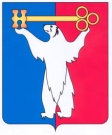 	АДМИНИСТРАЦИЯ ГОРОДА НОРИЛЬСКА КРАСНОЯРСКОГО КРАЯПОСТАНОВЛЕНИЕ08.10.2021	 г. Норильск	      № 475О внесении изменений в постановление Администрации города Норильска от 21.02.2020 № 82	В связи с изменением наименования Фонда социальной защиты населения Норильского промышленного района,ПОСТАНОВЛЯЮ:Внести в постановление Администрации города Норильска от 21.02.2020 № 82 «Об утверждении Порядка предоставления субсидии некоммерческой организации «Фонд социальной защиты населения Норильского промышленного района» на обеспечение реализации проекта «Телефон доверия»» (далее – Постановление) следующие изменения:1.1. Наименование Постановления изложить в следующей редакции:«Об утверждении Порядка предоставления субсидии некоммерческой организации «Фонд социальной защиты населения и развития территории Норильского промышленного района» на обеспечение реализации проекта «Телефон доверия»».1.2. В преамбуле Постановления слова «Постановлением Правительства РФ от 07.05.2017 № 541 «Об общих требованиях к нормативным правовым актам, муниципальным правовым актам, регулирующим предоставление субсидий некоммерческим организациям, не являющимися государственными (муниципальными) учреждениями»» заменить словами «Постановлением Правительства РФ от 18.09.2020 № 1492 «Об общих требованиях к нормативным правовым актам, муниципальным правовым актам, регулирующим предоставление субсидий, в том числе грантов в форме субсидий, юридическим лицам, индивидуальным предпринимателям, а также физическим лицам - производителям товаров, работ, услуг, и о признании утратившими силу некоторых актов Правительства Российской Федерации и отдельных положений некоторых актов Правительства Российской Федерации»».1.3. Пункт 1 Постановления изложить в следующей редакции:«1. Утвердить Порядок предоставления субсидии некоммерческой организации «Фонд социальной защиты населения и развития территории Норильского промышленного района» на обеспечение реализации проекта «Телефон доверия» (прилагается).».2. Внести в Порядок предоставления субсидии некоммерческой организации «Фонд социальной защиты населения Норильского промышленного района» на обеспечение реализации проекта «Телефон доверия», утвержденный Постановлением (далее - Порядок), следующие изменения:2.1. Наименование Порядка изложить в следующей редакции:«Порядок предоставления субсидии некоммерческой организации «Фонд социальной защиты населения и развития территории Норильского промышленного района» на обеспечение реализации проекта «Телефон доверия»».2.2. Пункт 1.1 Порядка изложить в следующей редакции:«1.1. Настоящий Порядок определяет условия и механизм предоставления из средств бюджета муниципального образования город Норильск субсидии некоммерческой организации «Фонд социальной защиты населения и развития территории Норильского промышленного района» (далее - Фонд) на обеспечение реализации проекта «Телефон доверия» (далее - субсидия).».2.3. По тексту приложения к Порядку слова ««Фонд социальной защиты населения Норильского промышленного района»» в соответствующих падежах заменить словами ««Фонд социальной защиты населения и развития территории Норильского промышленного района»» в соответствующих падежах.3. Опубликовать настоящее постановление в газете «Заполярная правда» и разместить его на официальном сайте муниципального образования город Норильск.4. Настоящее постановление вступает в силу с даты его подписания и распространяет свое действие на правоотношения, возникшие с 06.08.2021.Глава города Норильска							Д.В. Карасев